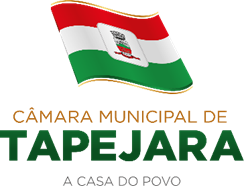 Pauta 011/2021Câmara Municipal de Vereadores de TapejaraSala de Sessões Zalmair João Roier (Alemão)Sessão Ordinária dia 12/04/2021.SAUDAÇÃO Invocando a proteção de Deus, declaro aberta a Sessão Ordinária da noite de hoje, dia 12 de abril de 2021.- Solicito aos senhores que tomem assento.- Agradecemos as pessoas que se fazem presentes nesta noite ....- A cópia da Ata da Sessão Ordinária do dia 05/04/2021, está com os Senhores Vereadores e poderá ser retificada através de requerimento escrito encaminhado à Mesa Diretora. - Vereadores favoráveis permaneçam como estão, e contrários se manifestem.- Aprovada por unanimidade...Informes e Agradecimentos:- O Presidente do Legislativo, Vereador Edu Oliveira do (PSB), no dia 08/04 esteve visitando juntamente com o Secretário de Obras e Aviação o Sr. Claudeomiro Sossella (PSB), a limpeza e o nivelamento nas margens da perimetral em Tapejara que liga o CTG Manoel Teixeira até o trevo de acesso a Ibiaçá. Os mesmos estiveram na ERS-467, acesso que liga ao bairro São Paulo, vistoriando a obra onde se foi feito a colocação de tubos para o escoamento da água, em seguida se fará melhorias com a colocação de cascalhos ao longo do trecho.EXPEDIENTE DO DIANa Sessão ordinária de hoje deram entrada as seguintes matérias:- Ofício nº 177/2021;- Ofício nº 179/2021;- Requerimento nº008/2021;- Requerimento nº 011/2021;- Projeto de Lei do Executivo nº 026/2021;- Projeto de Lei do Executivo nº 027/2021;- Indicação nº 054/2021;- Indicação nº 055/2021;- Indicação nº 056/2021;- Indicação nº 057/2021;- Indicação nº 058/2021.- Moção nº 002/2021;-------------------------------------------------------------------------------------------------------------------------Solicito a Secretária que faça a leitura das matériasORDEM DO DIA-------------------------------------------------------------------------------------------------------------------------REQUERIMENTOS:De acordo com o Art. 138 do Regimento Interno, os requerimentos escritos serão deliberados pelo plenário e votados na mesma sessão de apresentação, não cabendo o adiamento nem discussão.Portanto, coloco em votação:-  Requerimento nº 008/2021 das Bancadas do MDB e Cidadania. O Vereador Altamir Galvão Waltrich (Professor Altamir) do MDB, com apoio das bancadas do MDB e Cidadania, no uso de suas legais e regimentais atribuições, vem por meio deste requerer a Mesa Diretora dessa Casa Legislativa, que seja feita uma MOÇÃO DE APOIO, à inclusão dos professores e servidores da educação no grupo prioritário da vacinação contra a covid-19.Vereadores favoráveis permaneçam como estão contrários se manifestem.------------------------------------------------------------------------------------------------------------------------------ Requerimento nº 011/2021. O Presidente da Câmara de Vereadores Carlos Eduardo de Oliveira, juntamente com os vereadores abaixo subscritos, em conformidade com o que estabelece o artigo nº 168 do Regimento Interno da Casa e conforme Ofícios nº 177/2021 e 179/2021, do Executivo REQUER a inclusão imediata na Ordem do dia da Sessão Ordinária do dia 12 de abril, dos Projetos de Lei do Executivo n° 026 e 027/2021.-------------------------------------------------------------------------------------------------------------------------PROJETOS DE LEI:- Em discussão o Projeto de Lei do Executivo nº 026/2021.  Institui o Programa de Incentivo ao Pequeno Empreendedor, com o objetivo de auxiliar os microempreendedores individuais – MEI, Microempresas e Empresas de Pequeno Porte do Município, atingidos pela pandemia causada pelo Covid-19, a auxiliar na manutenção das atividades e dá outras providências.- A palavra está com os senhores vereadores.- Como mais nenhum vereador deseja fazer uso da palavra coloco em votação o Projeto de Lei do Executivo nº 026/2021;-Vereadores favoráveis permaneçam como estão contrários se manifestem.-Aprovado por....------------------------------------------------------------------------------------------------------------------------------ Em discussão o Projeto de Lei do Executivo nº 027/2021.  Autoriza o poder Executivo Municipal a contratar profissionais por tempo determinado, em caráter de excepcional interesse público, para atender necessidade temporária de pessoal em área deficitária e dá outras providências.- A palavra está com os senhores vereadores.- Como mais nenhum vereador deseja fazer uso da palavra coloco em votação o Projeto de Lei do Executivo nº 027/2021;-Vereadores favoráveis permaneçam como estão contrários se manifestem.-Aprovado por....-----------------------------------------------------------------------------------------------------------------------------INDICAÇÕES:- Em discussão a Indicação nº 045/2021 de autoria do Vereador Rafael Menegaz do MDB, com apoio das Bancadas do MDB e Cidadania. Sugere que o Poder Público, revitalize o pórtico da entrada da cidade, pois o mesmo encontra-se com pintura e iluminação em más condições.- A palavra está com os senhores vereadores.-Como mais nenhum vereador deseja fazer uso da palavra coloco em votação a Indicação nº 045/2021.-Vereadores favoráveis permaneçam como estão contrários se manifestem.- Aprovado por ...-------------------------------------------------------------------------------------------------------------------------- Em discussão a Indicação nº 046/2021 de autoria do Vereador Altamir Galvão Waltrich do MDB, com apoio das Bancadas do MDB e Cidadania. Sugere que o Poder Executivo Municipal, através do setor competente estude a possibilidade de construir um pórtico na principal entrada da cidade no sentido ERS 463 Passo Fundo/Tapejara no início da Avenida 7 de setembro. - A palavra está com os senhores vereadores.-Como mais nenhum vereador deseja fazer uso da palavra coloco em votação a Indicação nº 046/2021.-Vereadores favoráveis permaneçam como estão contrários se manifestem.- Aprovado por ...-------------------------------------------------------------------------------------------------------------------------- Em discussão a Indicação nº 047/2021 de autoria do Vereador Josemar Stefani do PDT. Sugere que o Poder Executivo Municipal, através do setor competente, que estude a possibilidade de construção de uma Capela Mortuária no município de Tapejara-RS. - A palavra está com os senhores vereadores.-Como mais nenhum vereador deseja fazer uso da palavra coloco em votação a Indicação nº 047/2021.-Vereadores favoráveis permaneçam como estão contrários se manifestem.- Aprovado por ...------------------------------------------------------------------------------------------------------------------------- Em discussão a Indicação nº 048/2021 de autoria do Vereador Josemar Stefani do PDT. Sugere que o Poder Executivo Municipal, através do setor competente, estude a possibilidade de os empresários cuidarem de praças e canteiros da cidade, a iniciativa é a manutenção e conservação de áreas verdes e canteiros centrais de avenidas, o programa também estabelece que o cuidado, a proteção e a manutenção da área pública deverão seguir regras e normas e que qualquer intervenção deverá ser aprovada e autorizada pela Prefeitura. Por outro lado, fica garantido ao participante o direito de colocar publicidade no local adotado - A palavra está com os senhores vereadores.-Como mais nenhum vereador deseja fazer uso da palavra coloco em votação a Indicação nº 048/2021.-Vereadores favoráveis permaneçam como estão contrários se manifestem.- Aprovado por ...-------------------------------------------------------------------------------------------------------------------------- Em discussão a Indicação nº 049/2021 de autoria da Vereadora Adriana Bueno Artuzi do PP, com apoio das bancadas do PP, PDT e PSB. Sugere que o Poder Executivo Municipal, através do setor competente, crie o “Comitê Gestor de Tapejara para os Imigrantes e Refugiados em situação de Vulnerabilidade Social”, que chegam até o município de Tapejara; sendo de grande importância a participação de representantes governamentais e entidades civis. - A palavra está com os senhores vereadores.-Como mais nenhum vereador deseja fazer uso da palavra coloco em votação a Indicação nº 049/2021.-Vereadores favoráveis permaneçam como estão contrários se manifestem.- Aprovado por...-------------------------------------------------------------------------------------------------------------------------- Em discussão a Indicação nº 050/2021 de autoria do Vereador Déberton Fracaro do PDT, com apoio das bancadas do PP, PDT e PSB. Sugere que o Poder Executivo Municipal, através do setor competente, assuma os juros provenientes de empréstimos concedidos aos empreendedores dos estabelecimentos que foram afetados com a pandemia (empresários, microempresários e autônomos), principalmente os considerados não essenciais. Estes empréstimos devem ser buscados pelos empreendedores nas instituições bancarias e depois de aprovados a prefeitura Municipal assume os juros do financiamento. Sugerimos ao poder público através da secretaria competente, que procure negociar melhores taxas para que possa ser indicado no projeto de lei, que tal financiamento deverá ser feito na instituição parceira com o objetivo de pagar o mínimo possível de juros. Sugestão de prazos de pagamentos: O empreendedor poderá captar até R$ 15.000,00 de empréstimos, sendo 6 (seis) meses de carência e 18 (dezoito) meses para pagar.- A palavra está com os senhores vereadores.-Como mais nenhum vereador deseja fazer uso da palavra coloco em votação a Indicação nº 050/2021.-Vereadores favoráveis permaneçam como estão contrários se manifestem.- Aprovado por...-------------------------------------------------------------------------------------------------------------------------- Em discussão a Indicação nº 051/2021 de autoria do Vereador Déberton Fracaro do PDT, com apoio das bancadas do PP, PDT e PSB. “Sugere que o Poder Executivo Municipal, através do setor competente, que se analise a viabilidade e a necessidade de uma reforma ou nova construção da ponte que faz divisa entre Tapejara e Santa Cecilia na comunidade de São Silvestre”.- A palavra está com os senhores vereadores.-Como mais nenhum vereador deseja fazer uso da palavra coloco em votação a Indicação nº 051/2021.-Vereadores favoráveis permaneçam como estão contrários se manifestem.- Aprovado por...------------------------------------------------------------------------------------------------------------------------------ Em discussão a Indicação nº 052/2021 de autoria do Vereador Déberton Fracaro do PDT, com o apoio das bancadas do PP, PDT e PSB.  “Sugere que o Poder Executivo Municipal, através da Secretaria da Agricultura, estude a destinação correta e recolhimento das embalagens de agrotóxicos utilizadas pelos agricultores do nosso município.” - A palavra está com os senhores vereadores.-Como mais nenhum vereador deseja fazer uso da palavra coloco em votação a Indicação nº 052/2021.-Vereadores favoráveis permaneçam como estão contrários se manifestem.- Aprovado por...-----------------------------------------------------------------------------------------------------------------------------MOÇÕES:Como o artigo 130, do Regimento Interno desta casa é inconsistente na deliberação das Moções, que SÃO PROPOSIÇÕES INSTITUCIONAIS, e, portanto, devem ser deliberadas pelo plenário, e dirimindo o § 2º, do artigo 104, colocarei todas as Moções que são apresentadas a esta Casa para discussão e votação na forma regimental: - Em discussão a primeira Moção 002/2021: O Vereador Altamir Galvão Waltrich da bancada do MDB, no uso de suas legais e regimentais atribuições, vem por meio deste requerer à Mesa Diretora dessa Casa Legislativa, que seja feita uma Moção de apoio à inclusão dos professores e servidores da educação no grupo prioritário da vacinação contra a Covid - 19. A palavra está com os senhores vereadores.Vereadores favoráveis permaneçam como estão contrários se manifestem.Aprovada Moção por...Solicito a secretaria da casa que faça o encaminhamento da Moção na forma regimental.-----------------------------------------------------------------------------------------------------------------------------Eram essas as matérias a serem discutidas na Sessão Ordinária de hoje.------------------------------------------------------------------------------------------------------------------------Explicações Pessoais:Passamos agora ao espaço destinado às Explicações Pessoais, onde cada vereador terá o tempo regimental de cinco minutos para expor assuntos de seu interesse. Pela ordem, o primeiro a fazer uso da palavra é o Vereador: Maeli Brunetto Cerezolli, Adriana Bueno Artuzi, Altamir Galvão Waltrich, Josué Girardi, Celso Piffer, Déberton Fracaro, José Marcos Sutil, Josemar Stefani, Rafael Menegaz, Edson Luiz Dalla Costa e Carlos Eduardo de Oliveira.-----------------------------------------------------------------------------------------------------------------------------PERMANECEM EM PAUTAIndicações nº 054, 055, 056, 057, 058/2021;ENCERRAMENTOEncerro a presente Sessão e convoco os Senhores Vereadores para próxima Sessão Ordinária do ano que se realizará no dia 19/04/2021, às 20 horas. Tenham todos uma boa noite e uma ótima semana.